Классный час «День памяти жертв Холокоста» Цель: Выяснить в чем роль, значение, место данного явления, и его влияние на развитие исторического процесса. Задачи:Образовательная:   - на примере Холокоста сформировать представление учащихся о характере бесчеловечной политики нацистов;Развивающая:  - создать условия для формирования познавательных, коммуникативных и регулятивных УУД; Воспитательная: - создать условия для формирования личностных  УУД.  Ожидаемые результаты:Личностные результаты - По окончании урока, ученики смогут задуматься о личной ответственности за свои поступки, о чувствах других людей;  соотносить поступок с моральной нормой; проявлять понимание и уважение; анализировать и характеризовать эмоциональные состояния и чувства окружающих.Метапредметные результаты - Ученики смогут вести диалог по теме урока; давать оценку событиям, действиям; выводить умозаключение, делать анализ событий и фактов. Предметные результаты - Ученики смогут: использовать знания об истории и культуры своего и других народов в общении с людьми в школе и внешкольной жизни; применять опыт оценочной деятельности на основе осмысления жизни и деяний личностей в истории человечества в целом; изучать и систематизировать информацию из различных исторических и современных источников.             Используемое ИКТ:   - компьютер - колонки - проектор - экранИспользуемые материалы:- конспект классного часа - презентация - фрагменты  фильма «Мальчик в полосатой пижаме» - видео презентация.Ход мероприятия:Учитель: Ребята наш классный час  сегодня, посвящен явлению, которому в истории есть много неоднозначных оценок. Большинство правда, утверждают, что это явление было бесчеловечным и невиданным по своей жестокости. Сейчас я предлагаю вам посмотреть не большие фрагменты фильма, название которого, я сообщу вам позже. (Учитель включает фрагмент фильма «Мальчик в полосатой пижаме»)Учитель: Ребята, как вам показалось, о чем данный фильм? Какая тема у нашего классного часа? (Ученики ответят, что один из мальчиков, находится в тюрьме или заключении, потому что  на нем одежда в полоску, как носят заключенные и к тому же он находится за колючей проволокой).Учитель: Вы достаточно близко к истине. Мальчик действительно находится в заключении.  А как вы думаете, что незаконного мог сделать восьмилетний  мальчик, чтоб оказаться в заключении? Ученики: возможно, он совершил, какое- то преступление, или что-то украл.Учитель: (1 слайд) Знаете ребята, этот мальчик не совершал преступления. Он казался в заключении  потому что, принадлежал к нации, которую во время Второй мировой войны  лидер фашистов Адольф Гитлер, решил искоренить полностью. Он был евреем. И из-за своего происхождения,  он оказался в заключении, а точнее в концлагере.  Когда фашисты во главе с Гитлером приходят к власти, то принимают  свыше четырёхсот  законов, ограничивающих права  евреев. Больше всего страдали еврейские дети, которые не понимали, почему немецкие дети не хотят с ними дружить и даже разговаривать.  Евреев изгоняли из школ, из университетов.  Для детей-евреев были закрыты  городские парки. ( 2 слайд) Евреев стали переселять  в особые районы – гетто, где им предстояло теперь жить. Особенно тяжело было детям. Они были обязаны работать,  как взрослые, по 14-16 часов в сутки, получая 270 граммов хлеба в день. Однажды во двор домов, где жили рабочие меховой фабрики, въехали грузовики. Взрослые были на фабрике. Полицаи проверяли каждый укромный уголок. Впрочем, дети шли навстречу своим палачам сами: они верили, что их везут на медосмотр.  В Кракове их сдали в немецкий госпиталь, где у  одних брали кровь, у других снимали кожу с лица для раненых и обожжённых. (3 слайд)    Наш урок сегодня будет посвящен Дню памяти  жертвам данной катастрофы. 27 января - Международный день памяти жертв Холокоста, который был официально принят на шестидесятом заседании Генеральной Ассамблеи ООН в ноябре 2005 года. Давайте познакомимся с греческим словом Холокост.   Именно этим словом называют то трагическое время, которое не справедливо унесло жизни огромного количества народа.              ( включается 4-ый слайд).  Что такое Холокост? Кто-нибудь из вас сталкивался с этим словом?( если  учащиеся сталкивались с этим  событием, надо выслушать их растолкование, а потом учитель просит обратить внимание на экран, где появляется  определение). Учитель:  (5-ый слайд.) Холоко́ст (от англ. holocaust, из др.-греч. ὁλοκαύστος — «всесожжение»): в узком смысле —  это преследование и массовое уничтожение евреев. Это было целенаправленное уничтожение целой расы. И для нацистов, не было, каких - то рамок, или чувств. Они относились к убийству детей, женщин, стариков, мужчин, просто как к своей работе. (6-ый слайд). Чтец1Мужчины мучили детей.                                                                                              Умно. Намеренно. Умело.                                                                                             Творили будничное дело,                                                                                     Трудились – мучили детей.                                                                                                И это каждый раз опять, –                                                                                                 Кляня, ругаясь без причины…                                                                                            И  детям было  не понять,                                                                                             Чего  хотят от них мужчины.                                                                                             За что – обидные слова.                                                                                                     Побои, голод, псов рычанье?                                                                                             И дети  думали сперва,                                                                                                           Что это за непослушанье. Учитель: Наша задача сегодня – это разобраться а правду ли говорят о данном явлении? Или может все это сильно преувеличено?  Судьбы детей в этой Катастрофе, это одна из самых тяжелых страниц в истории.  Маленькие дети утратили свою роль детей, и им пришлось решать вовсе не детские вопросы. И зачастую когда уже у взрослых не было сил противостоять злу, их поддерживали дети. Учитель подталкивает учеников к дискуссии. Задает вопросы для обсуждения:Ребята, скажите, пожалуйста, как мы можем разобраться? К чему нам надо  обратиться, чтобы узнать правду?  (чтобы узнать достоверную информацию, надо обратиться к источникам)К каким источникам мы можем обратиться? Что для нас в данном случае может выступить источником?  (мы можем обратиться к письменным источникам или устным. Это могут быть газеты, воспоминания, документы, фотографии, личные дневниковые записи). Учитель: сегодня мы рассмотрим влияние определенного периода жизни на три судьбы. Судьбы их сложились по-разному. И знакомство с ними произойдет  благодаря источникам. Это и дневниковые записи, и документы, и воспоминания. Но так как времени у нас не много, я заранее обратилась к трем  вашим одноклассникам, чтобы они подготовили информацию о трех детских судьбах. Чтец2 Анна Франк.  Родилась в 1929 году. В 13 лет девочка начала вести дневник, ставший одним  из наиболее известных документальных свидетельств о Холокосте. Сегодня ее дневник переведен на пятьдесят языков, в том числе и на русский. Вскоре после прихода Гитлера к власти Анна вместе со своей семье бежала в Нидерланды. Но в мае 1940 года немецкая армия оккупировала Нидерланды.  Семья Анны Франк переселились в убежище. Поскольку амстердамским евреям в то время уже запрещалось пользоваться общественным транспортом, то Анна с родителями,  шли несколько километров под дождём. Чтобы создать иллюзию, что они без багажа, на всех троих было по несколько комплектов одежды. В убежище Анна вела дневник в письмах на нидерландском языке. Эти письма она писала вымышленной ею подруге Китти. В них она рассказывала Китти всё, что происходило с ней и с другими обитателями убежища каждый день. Запись 19 ноября 1942:Учитель: переходим к следующей истории. Чтец3. «Цыган Тролльман» В марте 1933 года, Эрих Зеелиг был лишен звания чемпиона Германии по боксу в среднем весе. Причина: он еврей. Место остается вакантным до тех пор, пока на ринге не встречаются два боксера.  В одном углу «ариец» Адольф Витт, в другом – Иоганн Тролььман. Боксерская ассоциация долго противостояла этому бою, потому что Иоганн являлся цыганом. Однако   9 июня 1933 года бой состоялся. После шести раундов противник Иоганна уже явно проигрывал, и председатель союза немецких кулачных бойцов, Георг Радамм прекратил бой, объявив ничью. Но разгневанная публика взбунтовалась и потребовала признать Иоганна победителем. Радамму пришлось объявить Тролльманна чемпионом. Через шесть дней Иоганн был извещён письмом о том, что лишён титула. Причиной назывался «плохой бокс». Вскоре снова состоялся бой за титул чемпиона Германии, и Тролльманн снова вызвался. Перед боем он был извещён, что если попробует применить свою тактику  то будет дисквалифицирован. Фактически, устроители хотели превратить бой в спектакль с избиением «недочеловека». Иоганн превратил спектакль в трагикомедию с собой в героической роли. Он явился на бой с выжженными перекисью волосами и запудренной добела кожей, являя собой карикатуру на пропагандируемый образ «истинного арийца». Во время боя он стоял неподвижно, с расставленными ногами, и принимал удары,  не уклоняясь. Его соперник, Густав Эдер, был знаменит своими мощными ударами. Иоганн продержался, встречая их, пять раундов, и упал весь в крови. В 1939 он был призван в армию. К этому времени в концлагере оказываются уже все три его брата. В 1941 году Иоганн отсылается в концентрационный лагерь Нойенгамме. Там его вынуждают служить объектом для тренировок эсэсовцев. Во время этих тренировок он подвергается унижениям и издевательствам.В 1943 году во время одной из таких тренировок Иоганн Вильгельм Тролльман был убит. В 2003 году титул чемпиона Германии 1933 года в полутяжёлом весе был официально возвращён Тролльману, и пояс чемпиона был переслан его наследникам, Луису и Мануэль Тролльманам. Иоганн Вильгельм Тролльман профессионально участвовал в 62 боях, из них выиграл 30 и закончил вничью 13. В Ганновере в честь «Цыгана» названа небольшая улица.В Германии в 2007 году про Тролльмана был снят короткометражный фильм «Рукели (Rukelie)», режиссёр — Сабина Нойман (Sabine Neumann).Учитель: и нас ждет еще один  портрет участника Холокоста -  Клодин Шварц.Чтец4 Когда немцы вошли в Париж и евреи оказались в опасности, семья Клодин решила бежать в провинцию. Покидая вместе с родителями родной город, Клодин, разумеется, не пожелала расстаться со своей куклой  Колетт. Это была единственная игрушка, которую она смогла взять с собой из дома. Они проделали долгий путь через всю северную (оккупированную немцами) часть страны на юг, в области, на которые распространялась власть правительства Виши. Опасное путешествие было возможно только благодаря фальшивым документам, но над семьей Шварц все это время нависала угроза разоблачения, они постоянно были вынуждены пересаживаться с поезда на поезд, а вечера проводили где-нибудь в темном кинозале, где их никто не мог увидеть. Клодин тоже путешествовала под вымышленным именем – сначала ее звали Франсуаза, а потом Мишель. Кому могла маленькая Клодин поведать о всех своих страхах? Конечно же, кукле Колетт. Клодин не расставалась с куклой ни на минуту, укутывала ее в свой шарф, когда на улице было холодно. Она сказала кукле, что той тоже придется откликаться на чужое имя, и теперь ее тоже зовут Франсуаза. Смена имени подействовала на девочку очень тяжело, она не могла никак понять, почему она вдруг должна прятаться, чем она провинилась перед миром и чем плохо ее настоящее имя – Клодин? Ее утешало только то, что у нее есть верная подруга, которая не покидает ее в эти тяжелые дни, и которой надо скрываться под чужим именем, совсем как ее хозяйке. Одно из самых тяжелых впечатлений, связанных с куклой, Клодин пришлось пережить в октябре 1943 года, когда семья находилась в Каннах. Клодин проснулась среди ночи и вдруг обнаружила, что куклы возле нее нет. «Я стала звать маму, - рассказывает Клодин, - чтобы спросить ее, куда подевалась кукла – как вдруг увидела свою Колетт на кухне, почему-то разобранную на части. Папа возился с ней, пытаясь ее вновь собрать, а я не могла взять в толк, что здесь происходит? Потом мама мне объяснила, что Колетт не просто моя кукла, она наша «тайная копилка» - в ней мы храним все наши деньги и ценности. Когда мы покидали Париж, мама разобрала куклу и спрятала в нее золотые монеты, каждая из которых была аккуратно завернута в тряпочку, чтобы не звенела. Внутри куклы все тоже было переложено тканью, чтобы монеты не двигались и чтобы я не почувствовала, что там что-то есть. Когда я только получила Колетт в подарок, она умела говорить «мама», а теперь механизм, как видно, испортился. А может быть, она просто повзрослела, и ей уже незачем было звать маму?» Весь нелегкий период скитаний семья жила на то, что было спрятано внутри куклы, постепенно меняя золото и драгоценности на продукты. Благодаря кукле, Клодин и ее семья дожили до конца войны. Они вернулись в свой дом в Париже. Сама  став мамой, а затем, и бабушкой, Клодин только изредка позволяла сначала дочерям, а потом внучкам осторожно поиграть с Колетт, все время, следя за тем, чтобы ее не сломали. В 1996 году Клодин подарила куклу детской выставке в музее, чтобы и другие дети узнали ее историю и поняли, как это замечательно, когда у тебя есть верный друг, на которого всегда можно положиться, и как это бывает важно в тяжелые минуты.Учитель: Ребята, мы с вами рассмотрели с помощью источников,  влияние определенного промежутка времени на судьбы трех ваших ровесников. Давайте теперь вернемся к задаче сегодняшнего урока и попытаемся разобраться в той ситуации, которая нам представилась. Как вы считаете, почему возникло данное явление и что являлось движущей силой? (если ребята затрудняются дать ответ, учитель может подтолкнуть их своими мыслями. Учитель: меня вот очень удивило то, что немецкие солдаты беспрекословно выполняли все эти страшные вещи: убивали, издевались, избивали. Как такое возможно? Они ведь тоже люди. Учащиеся должны понять, причины в том,  что солдат сумели убедить в ложных истинных ценностях. Политика фашизма, характеризуемая насилием, не толерантностью, и кровожадностью сеяло ошибочные нравственные и моральные идеалы.Скажите мне ребята, мы можем выделить с вами в отдельный пункт роль детей в этом явлении? (дети были для нацистов самой легкой жертвой. Потому что  они ни как не ожидали, от взрослых, которые их должны были защищать угрозы. В то же время они на равнее со взрослыми переживали все лишения).Ребята, но ведь все о чем мы сегодня говорили было больше пятидесяти лет назад. Надо ли возвращаться к данной теме? Неужели у нас в современности мало проблем? Терроризм, теракты например…  (к данной теме необходимо возвращаться. Необходимо помнить такие явления, чтобы не повторять таких ошибок в будущем. История наш учитель, и если мы учтем ошибки прошлого, возможно сможем  избежать их). Ребята, вот теперь, когда мы познакомились с источниками, рассмотрели причины этого явления, вам удалось сформировать свой взгляд на Холокост? Что же это было? Это действительно была катастрофа и преступление против человечества или все  же здесь много преувеличения? Вы пока подумайте, над моим вопросом.  Пока вы думаете, я хочу показать вам несколько кадров. ( учитель включает видео презентацию. (Холокост это действительно катастрофа, погибло  много невинных людей, в этот период. Это было преступление, направленное против человечества. Людей заставляли поверить в ложные истины и ценности. В данный период времени было убито много детей, многие остались без своей семьи, или инвалидами. Это не простительная политика фашистского государства и тех, кто его поддерживал).Учитель: Самое массовое убийство при Холокосте произошло в сентябре 1941 года в урочище Бабий Яр недалеко от Киева в Украине, где было убито более 33000 евреев всего за два дня. Евреев заставили раздеться и подойти к краю оврага. Когда немецкие отряды стреляли в них, они падали вниз. Затем нацисты заваливали стены оврага, погребая и мертвых и живых. Полицаи хватали детей и также сбрасывали их в овраг. В своих мемуарах Рудольф Гесс описывал, как детей  евреев обманом заманивали в газовые камеры. Чтобы избежать паники, им говорили, что нужно раздеться для душа и дезинфекции. Нацисты использовали «Особые отряды» (других еврейских заключенных), которые поддерживали спокойную обстановку и помогали тем, кто отказывался раздеваться. Дети часто плакали, но после того как члены Особого отряда утешали их, они входили в газовые камеры, смеясь, играя или болтая друг с другом, часто все еще с игрушками в руках. Чтец5 Мама, мне страшно… (Автор Корюкина Валерия, 16 лет)“Мама, мне страшно!”“Не бойся, малыш.Это не долго – Представь, что ты спишь.Закрой свои глазкии вспомни меня…Потом все, как в сказке.Вся вместе семья”.“Мама, мне больно!Зачем?! Почему?!” “Хватит! Довольно!Скажите ему!”“Мама, спаси!Не хочу умирать!”“Спрячь! Унеси!Мы устали страдать.Вот уже смерть повернулась лицом…”“Мама, не плачь!Я умру храбрецом!”Учитель:Изначально в газовых камерах использовался угарный газ. Позже для убийства заключенных был разработан инсектицид «Циклон Б». Когда заключенные оказывались в камере, двери закупоривались и в вентиляцию внутри стен сбрасывались шарики «Циклона Б», распространявшие ядовитый газ. Доктор СС Иоганн Кремер рассказывал, что жертвы кричали и боролись за жизнь. Жертв находили с кровью, идущей из ушей, и с пеной у рта в полусидящем положении в камерах с пространством, доступном только для расположения стоя. Газ в камеры в период Холокоста поступал снизу, а затем медленно поднимался к потолку, что заставляло жертв взбираться друг на друга, чтобы вдохнуть воздух. Тех, кто был сильнее, часто находили поверх  груды тел. В некоторых концентрационных лагерях заключенных подвергали медицинским экспериментам, помещая тело в различные условия, например, размещая на высоте, подвергая воздействию низких температур или предельного атмосферного давления. Других использовали в экспериментах с заболеваниями, такими как гепатит, туберкулез и малярия.Те, кто подвергся экспериментам доктора Йозефа Менгеле, почти всегда были убиты и анатомированы. Многие дети были покалечены или парализованы, и сотни погибли. Дети звали его «дядя Менгеле», он приносил им конфеты и игрушки перед тем, как убить собственными руками. Позже он утонул в Бразилии в 1979 году.Нацистский доктор Йозеф Менгеле, также известный как «Ангел Смерти», восхищался близнецами.  По словам одного очевидца, в попытке создать сиамских близнецов, он сшил спинами друг с другом двух близнецов по имени Гвидо и Нино, которым было около 4 лет. Их родителям удалось достать морфин и убить своих детей, чтобы закончить их страдания.Рабочих концентрационных лагерей заставляли бегать перед офицерами СС, чтобы показать, что у них все еще есть силы. Офицеры СС направляли бегущих в одну из двух линий. Одна шеренга шла в газовые камеры. Другая возвращалась в бараки. Бегущие работники не знали, куда направляется каждая из них.Фашисты перерабатывали волосы жертв Холокоста в войлок и нити. Волосы также часто использовали для изготовления носков и стелек командам подводных лодок, для запалов бомб, веревок, корабельных шнуров и для набивки матрасов. Начальники лагерей должны были представлять ежемесячные отчеты о количестве собранных волос.Первыми начали освобождать концентрационные лагеря советские солдаты. 23 июля 1944 они освободили Майданек.Чтец6Учитель: И Холокост – это не только трагедия народа еврейского, это Катастрофа всего человечества, это, в сущности, кризис мировой цивилизации, получивший продолжение в Афганистане, Югославии, Израиле, Чечне, в терактах по всему миру. И мы не должны об этом забывать, а знание свое обязаны передавать детям и внукам. Они должны знать правду и быть в ней убеждены.  Я надеюсь после нашего классного часа вы осознали, прочувствовали всю трагическую сущность слова «Холокост».                                Используемая литература и Интернет источники:Классные часы по теме «Нравственность»: 6 класс. – 3-е изд. – М.: «5 за знания»,2008. – 208с.Панорама методических достижение – 2011/2012. – Екатеринбург : МБУ ИМЦ «Екатеринбургский Дом Учителя», 2012. – 116с.Передайте об этом детям вашим… История Холокоста в Европе 1933-1945. - Стефан Брухфельд, Пол А. Левин. М., 2001г. – 103 с.Сайт: http://www.ushmm.org. (Мемориальный музей Холокоста США) Статья: Дети во время Холокоста. 21.01.2013г.http://www.holocf.ru/facts/  Центр и фонд Холокост. Статья: Уроки, внеклассные мероприятия, проекты. Фото. 21.01.2013г.http://his.1september.ru/2002/40/4.htm Статья: Холокост. Тема для размышления. Авторы: Илья Альтман, Давид Полторак. 19.01.2013 г.http://www1.yadvashem.org/yv/ru/ Мемориальный комплекс Катастрофы и героизма еврейского народа. Статья: пособие для учащихся младших и средних классов: «Три куклы». 21.01.2013 г.http://www1.yadvashem.org/yv/ru/education/learning_environments/index.asp Статья: Виртуальные учебные проекты. « Дети в гетто».21.01.2013 г.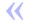 Немцы звонят в каждую дверь и спрашивают, не живут ли в доме евреи... Вечером, когда темно, я вижу колонны людей с плачущими детьми. Они идут и идут, осыпаемые ударами и пинками, которые почти сбивают их с ног. Никого не осталось- старики, младенцы, беременные женщины, больные — все тронулись в этот смертельный поход.  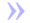 4 августа 1944 года по доносу их арестовали. Семью депортировали в Освенцим. По прибытии Анна вместе с матерью и сестрой была насильственно отделена от отца. Все были отправлены на отбор к доктору Йозефу Менгеле, который решал, кто будет допущен в лагерь. Из 1019 человек 549, включая всех детей, которые были младше 15-ти лет, были отправлены в газовые камеры, Анна, которой исполнилось 15 несколько месяцев назад, оказалась самым юным заключённым, который не подвергся этому отбору из-за своего возраста.   30 октября,  когда советские войска были приблизительно в ста километрах от лагеря, в женском отделении Освенцима-Биркенау была объявлена селекция. Всё отделение прошло осмотр у доктора Йозефа Менгеле, который отбирал ещё здоровых заключённых для отправки в другой лагерь. Анна и сестра  в составе 634 женщин были перевезены в Берген-Бельзен (концлагерь в Германии). Анна Франк не дожила совсем чуть-чуть до освобождения. 15 апреля 1945 года англичане освободили Берген-Бельзен. Однако Анна погибла в начале марта месяца. Единственным членом семьи, выжившим в нацистских лагерях, был отец Анны - Отто Франк. После войны он вернулся в Амстердам, а в 1953 году переехал в Базель (Швейцария). Он умер в 1980 году. В Амстердаме друзья семьи передали ему дневник Анны, который они хранили все это время. Бухенвальд 

Звучит красиво - Бухенвальд,* 
Гора и дол покрыты лесом, 
Но что же мне туманит взгляд? 
В глазах - кровавая завеса. 

Здесь восемь лет витала смерть, 
На рубищах - сплошные клейма, 
И невозможно разглядеть, 
Что там, внизу - волшебный Веймар. 

Там - Гете "Фауста" писал, 
Здесь - пламя смерти бушевало 
Там - "Люди гибнут за металл", 
Здесь - люди гибнут от металла. 

Там - Виланд, Шиллер, Гердер, Бах, 
Там - Кранах, сказочен и ярок. 
Здесь - пулеметы на столбах 
И пасти лютые овчарок. 

Там - жил великий Ференц Лист, 
Воспевший музыкой свободу. 
Здесь - бьют кувалдой в ржавый лист, 
Людей сгоняя на работу. 

Там - грациозный Бельведер, 
Там - дух искусств здоров и пылок. 
А здесь - фашистский офицер 
С ухмылкой целится в затылок. 

Там - Музы вышли на парад, 
Здесь - всюду смерти изваянье. 
Звучит красиво - Бухенвальд?! 
Какое жуткое названье! 